Приложение ____ к ОПОП по профессии  08.01.25 Мастеротделочных строительных и декоративных работКРАЕВОЕ ГОСУДАРСТВЕННОЕ БЮДЖЕТНОЕ ПРОФЕССИОНАЛЬНОЕ ОБРАЗОВАТЕЛЬНОЕ УЧРЕЖДЕНИЕ «КРАСНОЯРСКИЙ СТРОИТЕЛЬНЫЙ ТЕХНИКУМ»Комплект контрольно-оценочных средств по учебной дисциплинеОП.08Системы автоматизированного проектированияКрасноярск, 2020Комплект контрольно-оценочных средств разработан на основе рабочей программы дисциплины ОП.08Системы автоматизированного проектированияпо профессииСПО 08.01.25 Мастеротделочных строительных и декоративных работ.Организация-разработчик: Краевое государственное бюджетное профессиональное образовательное учреждение «Красноярский строительный техникум»Разработчики:Рассмотрено на заседании П(Ц)К Математики, информатики и естественных дисциплинПротокол№от«»2018г.Председатель П(Ц)К //СОДЕРЖАНИЕ1. Паспорт комплекта контрольно-оценочныхсредств1.1. Область применения комплекта оценочных средствКомплект оценочных средств предназначен для оценки результатов освоения дисциплины ОП.08 Системы автоматизированного проектирования1.2. Результаты освоения учебной дисциплины, подлежащие проверкеВ результате аттестации по учебной дисциплине осуществляется комплексная проверка следующих умений и знаний:2. Оценка освоения учебной дисциплины2.1. Формы и методыоцениванияФорма проведения промежуточного контроля является дифференцированный зачет.2.2 Типовые задания для оценки освоения дисциплиныПрофессиональные и общие компетенции дисциплины: ОК.01, ОК.04, ОК.09ДК.01Способность осваивать и применять методы и частные приемы решения задач в выделенной предметной областиДК.02Владеть навыками практической работы в AutoCADДК.03 Способность использовать  САПР для достижения конкретных результатов деятельности3. Контроль и оценка освоения учебной дисциплины по темам (разделам)Условия проведения:Время выполнения задания: 45 минутОборудование: Лаборатория «Информационных технологий в профессиональной деятельности», оснащенная оборудованием: экран (или умная доска); видеопроектор, центральный сервер Pentium 4 P, 12 компьютеров на базе процессоров IntellPentium 4 в локальной сети с выходом в Интернет.Перечень программного обеспечения: - пакет прикладных программ MicrosoftOffice 2010; - система автоматизированного проектирования AutoCAD. Критерии оценки:- оценка «отлично» выставляется обучающемуся, если35-36 правильных ответов;- оценка «хорошо» если28-34  правильных ответов;- оценка «удовлетворительно» если18-27  правильных ответов;- оценка «неудовлетворительно» еслименее17 правильных ответов;Задание №1При построении данного изображения (см. рисунок) наиболее рациональным способом, какие команды Вы будете использовать?1)Окружность, Вспомогательная прямая, Отрезок, Усечь кривую, Симметрия2)Окружность, Отрезок, Дуга3)Окружность, Отрезок, Дуга, Усечь кривую4)Отрезок, ДугаЗадание №2Для печати чертежа (формата А4) на одном листе формата А4, необходимо:1)выбрать Файл-Предварительныйпросмотр,Сервис-Подогнатьмасштаб,Файл-Печать2)выбрать Файл-Предварительныйпросмотр,Файл-Печать3)выбрать Файл-Предварительныйпросмотр, Масштаб 1, Печать4)выбрать Файл-Печать(при настройке принтера на печать формата А4)Задание №3Для вставки таблицы в документ, используется кнопка (см. рисунок):1) Рис. 32) Рис. 2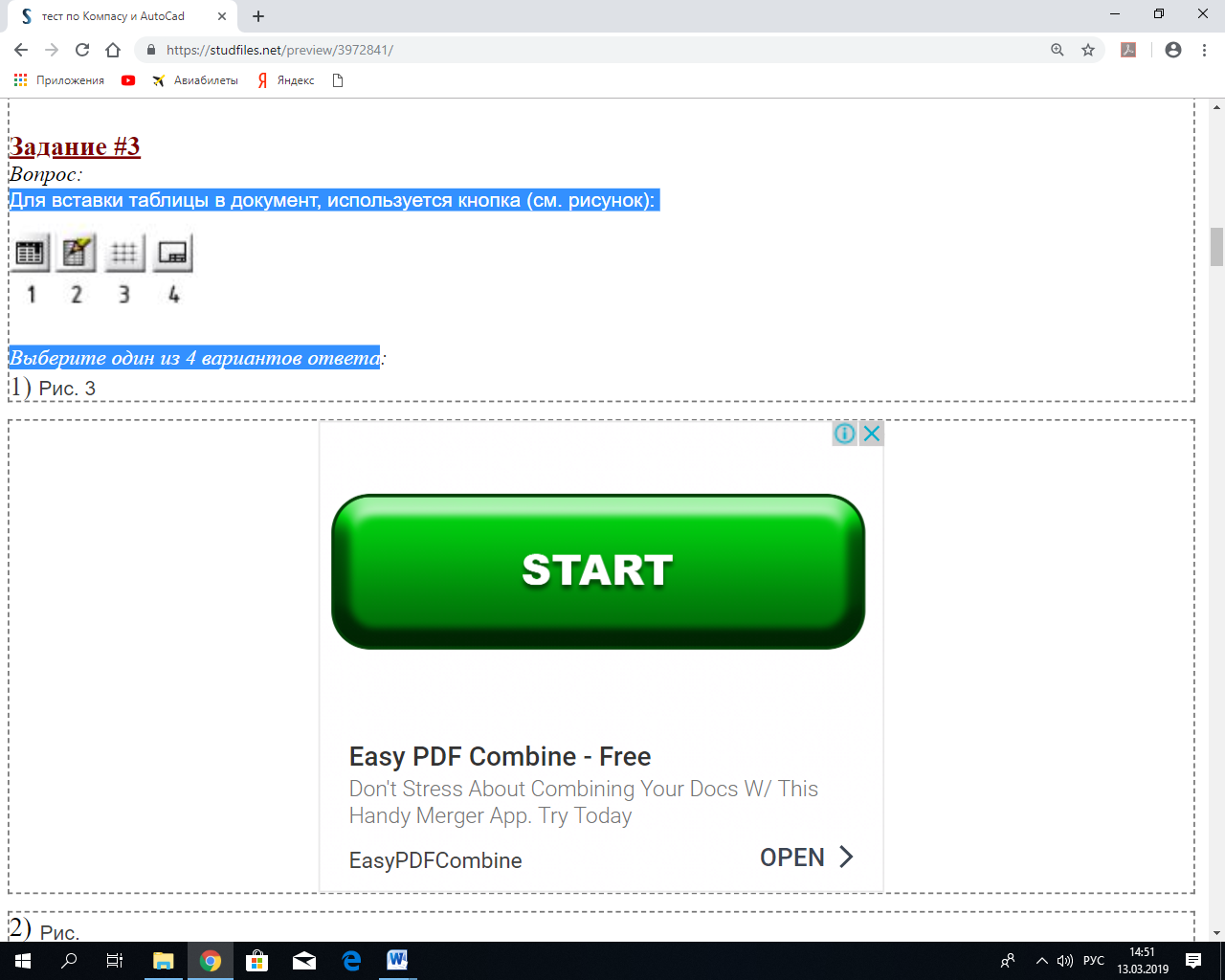 3) Рис. 14) Рис. 4Задание №4На панели свойств объекта системы КОМПАС находится информация:1)о параметрах привязки2)о текущем виде3)о типе линии4)о текущем слоеЗадание №5В системе AUTOCADневозможно построение фаски:1)по длине и углу2)по двум длинам3)по двум углам4)по величине гипотенузыЗадание №6Выберите все возможные способы изменения размеров ячейки таблицы:1)подвести курсор к границе ячейки и перетащить ее до нужного размера2)поместить курсор в ячейку, в контекстном меню выбрать Формат ячейки3)задать нужный размер ширины и высоты4)выбрать Таблица-Границы5)выбрать на Панели свойств-Форматячейки и задать нужный размерЗадание №7Какая команда (см. рисунок) позволяет обрезать часть примитива?1)2)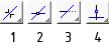 3)4)Задание №8Укажите, как нельзя изменить стиль линии построенного примитива:1)выделить его и выбрать Вид-Стиль2)дважды щелкнуть левой кнопкой мыши на примитиве и на Панели свойств изменить стиль3)выделить его и по правой кнопке мыши, в контекстном меню, выбрать команду Изменить стиль4)выделить его и выбрать Редактор-Свойства-Стиль5)выделить его и выбрать Сервис-ИзменитьстильЗадание №9Для заполнения основной надписи в системе КОМПАС необходимо:1)выбрать Сервис-Параметры…2)выбрать Файл-Заполнитьосновную надпись3)выбрать Редактор-Заполнитьосновную надпись4)дважды кликнуть на основной надписиЗадание №10Укажите кнопку построения точки пересечения в системе КОМПАС1)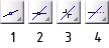 2)3)4)Задание №11Какими способами можно в системе КОМПАС изменить стиль построенной линии?Выберите несколько из 4 вариантов ответа:1)В контекстном меню, вызываемому щелчком правой кнопки мыши на свободном поле листа2)Выбрать команду "Сервис - Изменить стиль..." при выделенном примитиве3)Двойным щелчком левой кнопки мыши на редактируемом примитиве4)В контекстном меню, вызываемому щелчком правой кнопки мыши на выделенном пользователем примитивеЗадание №12В контекстном меню системы КОМПАС возможен выбор:1)локальных привязок2)местных привязок3)глобальных привязок4)и локальных, и глобальных привязокЗадание №13С помощью каких инструментов можно нарисовать окружность?1)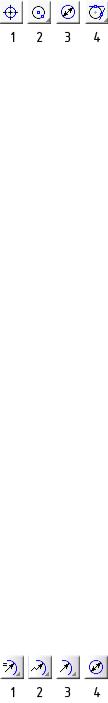 2)3)4)Задание №14Документ Фрагмент предназначен для:1)прорисовки эскиза2)создания технических требований чертежа3)окончательного оформления конструкторского документа и вывода на печать4)вывода конструкторского документа на печатьЗадание №15Выберите рациональный способ построения гипотенузы прямоугольного треугольника с углом наклона в 30 градусов:1)построить Вспомогательную прямую под углом 30 градусов, выбрать команду Параллельный отрезок, указать построенную прямую, задать начальную и конечную точки2)выбрать команду Отрезок, на Панели свойств в поле Угол задать 30 градусов, указать начальную и конечную точки отрезка3)выбрать команду Многоугольник, задать количество вершин равное 3 и построить треугольник с нужными углами при вершинах4)построить произвольный отрезок, с помощью команды Поворот вращать его до положения в 30 градусов к горизонтуЗадание №16Для простановки радиального размера с изломом, необходимо воспользоваться командой (см. рисунок:1)2)3)4)Задание №17Какой формат файла чертежа в системе КОМПАС?1)*.dwg2)*.dxf3)*.cdw4)*.cdrЗадание №18Для того, чтобы отобразить или скрыть отдельные панели инструментов, необходимо:1)выбрать Вид-Панелиинструментов и нажать на названии панели2)выбрать Сервис-Панелиинструментов и нажать на названии панели3)выбрать Инструменты-Панелиинструментов и нажать на названии панели4)в меню Файл-Создать-Панельинструментов выбрать из предлагаемых шаблонов необходимую панель инструментов5)выбрать Вставка-Панелиинструментов и нажать на названии панелиЗадание №19Что такое базовая точка библиотечного элемента?1)любая точка объекта, указанная пользователем2)точка, у нижней базовой линии объекта3)точка, совпадающая с началом координат4)точка, за которую удобнее всего позиционировать объектЗадание №20Для создания выноски, нужно воспользоваться командой (см. рисунок):1)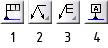 2)3)4)Задание №21При нажатой левой кнопке мыши и перемещении мыши слева направо, будут выделены:1)только отрезки2)все объекты, полностью попавшие внутрь рамки и пересекающиеся сторонами рамки3)все объекты, полностью попавшие внутрь рамки4)только дуги, отрезки и окружностиЗадание №22Для копирования изображения в буфер обмена, необходимо:1)выделить изображение, выбрать Копировать, и указать положение базовой точки2)выделить изображение, выбрать Копировать3)выбрать Редактор-Копировать,выделить изображение, указать положение базовой точки4)выделить изображение, выбрать Редактор-КопироватьЗадание №23Для изменения формата текущего чертежа, необходимо:1)выбрать Сервис-Параметры-Текущийчертеж-Параметрыпервоголиста-Формат2)выбрать Вид-Настройка-Формат3)выбрать Сервис-Настройкаинтерфейса-Формат4)выбрать Вставка-Параметрыпервоголиста-ФорматЗадание №24Сколько типов документов можно разработать в системе Компас 3DV15?1)42)53)64)7Задание №25На какой панели располагается кнопка Запомнить состояние?1)Компактная панель2)Панель текущего состояния3)Панель свойств4)Стандартная панель5)Панель видЗадание №26Для отображения чертежей в масштабах отличных от 1 используются:1)фрагменты2)виды3)слои4)параметризация5)порядокЗадание №27К графическим документам 2D относятся:1)деталь2)фрагмент3)спецификация4)чертеж5)документЗадание №28Файл фрагмента имеет расширение:Выберите один из 5 вариантов ответа:1).cdw2).frv3).kdw4).m3d5).dwgЗадание №29Для изменения параметров существующего вида используется команда:1)Редактор - Параметры текущего вида....2)Сервис - Вид...3)Сервис - параметры текущего вида...4)Вид - параметры текущего вида...Задание №30Выделенные объекты по умолчанию подсвечиваются цветом:1)красным2)синим3)оранжевым4)зеленымЗадание №31В Компас предусмотрены следующие разновидности привязок:1)мировые, локальные, клавиатурные2)глобальные, локальные, клавиатурные3)клавишные, глобальные, местные4)мировые, локальные, глобальныеЗадание №32Какой из пунктов меню AutoCADсодержит команду, позволяющую создать новый чертеж?1)Файл2)Правка3)Сервис4)Формат5)ВставкаЗадание №33Вид чертежа характеризуется постоянством:1)масштаба и положения2)цвета и положения3)маштаба и стилем линии4)оформлениемЗадание №34Чертеж может включать видов:1)12)2553)164)неограниченное количествоЗадание №35Глобальная привязка действует:1)постоянно в режиме ввода и редактирования объектов2)постоянно в режиме ввода объектов3)только когда активизируешь4) постоянно (в любом режиме работы редактора)Задание №36Начало абсолютной системы координат чертежа находится:1)в левой нижней точке его габаритной рамки2)в правой нижней точке его габаритной рамки3)в левой верхней точке его габаритной рамки4)в левой нижней точке основной надписи4. Задания текущего контроляТестовая работа №1Условия проведения:Время выполнения задания: 25  минутОборудование: Лаборатория «Информационных технологий в профессиональной деятельности», оснащенная оборудованием: экран (или умная доска); видеопроектор, центральный сервер Pentium 4 P, 12 компьютеров на базе процессоров IntellPentium 4 в локальной сети с выходом в Интернет.Перечень программного обеспечения: - пакет прикладных программ MicrosoftOffice 2010; - система автоматизированного проектирования AutoCAD. Критерии оценки:- оценка «отлично» выставляется обучающемуся, если19-20  правильных ответов;- оценка «хорошо» если16-18   правильных ответов;- оценка «удовлетворительно» если11-15  правильных ответов;- оценка «неудовлетворительно» еслименее 11 правильных ответов;Задание №1Какой тип документа в программе AutoCADотносится для создания трехмерных изображений?1)фрагмент2)чертеж3)спецификация4)детальЗадание №2Какая фигура не относится к трехмерной?1)призма2)конус3)пирамида4)круг5)торЗадание №3Плоская фигура, на основе которой образуется тело.1)эскиз2)фигура3)плоскость4)операция5)телоЗадание №4Формообразующее перемещение эскиза - это...Запишите ответ:__________________________________________Задание №5Назовите операцию, в которой - эскиз направлен, перпендикулярно его плоскости1)выдавливание2)вращение3)кинематическая операция4)операция по сечениямЗадание №6Назовите операцию, в которой для получения объемной фигуры, необходимо добавить ось, лежащую в одной плоскости с эскизом1)выдавливание2)вращение3)кинематическая операция4)операция по сечениямЗадание №7Назовите операцию, в которой перемещение эскиза вдоль указанной направляющей1)выдавливание2)вращение3)кинематическая операция4)операция по сечениямЗадание №8Назовите операцию, в которой построение тела по сечениямэскиза1)выдавливание2)вращение3)кинематическая операция4)операция по сечениямЗадание №9На картинке получено тело. Определите с помощью какой операцииИзображение:1)выдавливание2)вращение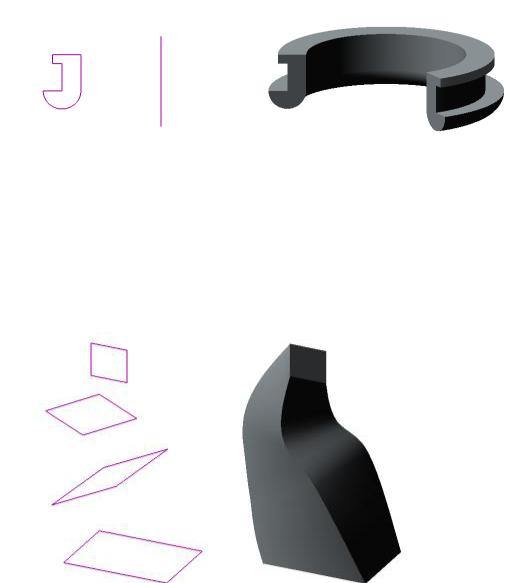 3)кинематическая операция4)операция по сечениямЗадание №10На картинке получено тело. Определите с помощью какой операцииИзображение:1)выдавливание2)вращение3)кинематическая операция4)операция по сечениямЗадание №11Вопрос:На картинке получено тело. Определите с помощью какой операцииИзображение:1)выдавливание2)вращение3)кинематическая операция4)операция по сечениям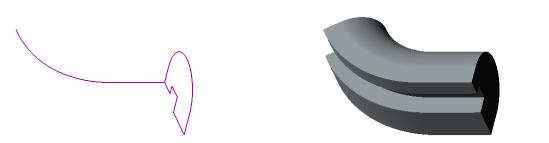 Задание №12На картинке получено тело. Определите с помощью какой операции1)выдавливание2)вращение3)кинематическая операция4)операция по сечениямЗадание №13Гладкая (необязательно плоская) часть поверхности тела.Запишите ответ:__________________________________________Задание №14Вопрос:Кривая, разделяющая две грани.Запишите ответ:__________________________________________Задание №15Вопрос:Точка на конце ребра.Запишите ответ:__________________________________________Задание №16Как называется плоскость XY?1)фронтальная2)профильная3)горизонтальная4)проэкционнаяЗадание №17Как называется плоскость ZY?1)фронтальная2)профильная3)горизонтальная4)проэкционнаяЗадание №18Как называется плоскость ZX?1)фронтальная2)профильная3)горизонтальная4)проэкционнаяЗадание №19Какая плоскость отвечает за вид детали сверху и снизу?1)плоскость XZ2)плоскость XY3)плоскость ZYЗадание №20Какая плоскость отвечает за вид детали справа и слева?Выберите один из 3 вариантов ответа:1)плоскость XZ2)плоскость XY3)плоскость ZYТестовая работа №2Условия проведения:Время выполнения задания: 25  минутОборудование: Лаборатория «Информационных технологий в профессиональной деятельности», оснащенная оборудованием: экран (или умная доска); видеопроектор, центральный сервер Pentium 4 P, 12 компьютеров на базе процессоров IntellPentium 4 в локальной сети с выходом в Интернет.Перечень программного обеспечения: - пакет прикладных программ MicrosoftOffice 2010; - система автоматизированного проектирования AutoCAD. Критерии оценки:- оценка «отлично» выставляется обучающемуся, если19-20  правильных ответов;- оценка «хорошо» если16-18   правильных ответов;- оценка «удовлетворительно» если11-15  правильных ответов;- оценка «неудовлетворительно» еслименее 11 правильных ответов;Задание №1Графический редактор - это программный продукт, предназначенный для…1)управления ресурсами ПК при создании рисунков2)работы с текстовой информацией в процессе делопроизводства3)создания и обработки изображенийЗадание №2К какому виду редакторов относится AutoCAD?1)растровому2)векторному3)текстовому4)фрактальномуЗадание №3Какое расширение имеют файлы AutoCAD?1).doc2).dwg3).bmp4).jpeg5).gifЗадание №4Какой символ используется для ввода полярных координат в AutoCAD?1)<2)>3)@4)=Задание №5Символ @ используется для ввода…1)абсолютных декартовых координат точки2)абсолютных полярных координат точки3)относительных декартовых координат точки4)относительных полярных координат точкиЗадание №6Для чего предназначены команды данной панели инструментов в AutoCAD?1)для вычерчивания объектов2)для редактирования объектов3)для создания слоев4)для редактирования свойств слоевЗадание №7Какова последовательность выборки объектов при работе с командой «ОБРЕЗАТЬ» вAutoCAD?1)выбрать обрезаемый объект, затем выбрать режущие кромки2)выбрать режущие кромки, затем выбрать обрезаемый объект3) последовательность выбора не важнаЗадание №8Какую операцию выполняет следующая команда в AutoCAD?1)для растяжения или сжатия чертежа2)для выбора объектов рамкой3)для масштабирования объектовЗадание №9Какая из панелей инструментов предназначена для простановки размеров в AutoCAD?1)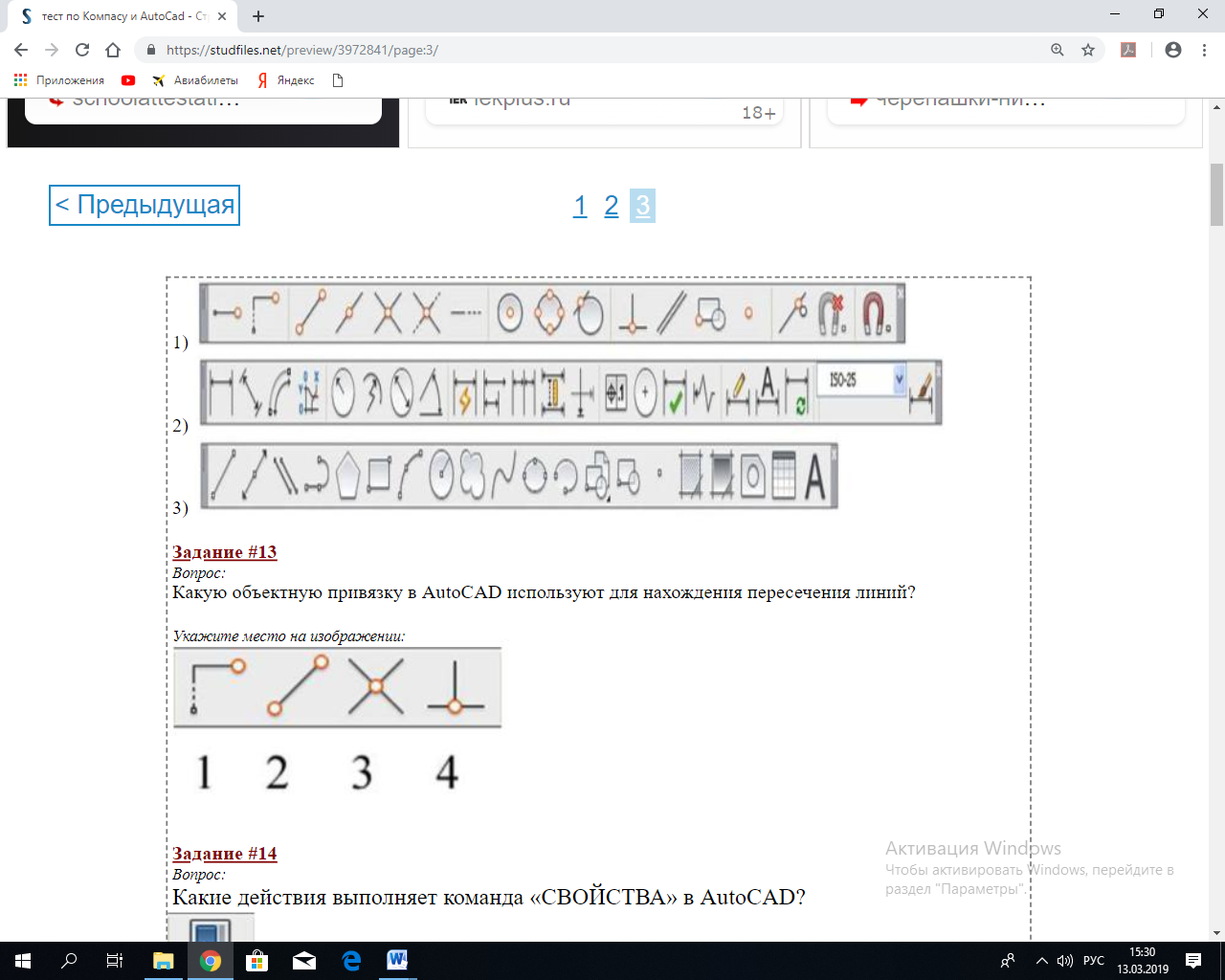 2)3)Задание №10Какие действия выполняет команда «СВОЙСТВА» в AutoCAD?1)дает сведения о выбранных объектах2)создает прямоугольный массив их объектов3)создает возможности по обмену данными между чертежами4)вставляет таблицыЗадание №11Для чего предназначена следующая команда в AutoCAD?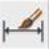 1)создания однострочного текста2)стирания текста3)штриховки объектов4)создания размерного стиляЗадание №12Для чего предназначены команды данной панели инструментов в AutoCAD?1)для создания и редактирования многоугольников2)для формирования рабочего поля на экране монитора3)для создания видовых экранов на макетах листов4)для настройки растровых изображений импортированных их других программЗадание №13Шаблоны рисунков в AutoCAD имеют расширение:1).cad2).dwt3).dwg4).acdЗадание №14Чертежи документов в AutoCAD имеют расширение:1).cad2).dwt3).dwg4).acdЗадание №15При нажатии на кнопку ...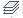 1)произойдет открытие иерархического списка слоев2)откроется окно свойств слоев3)отключается текущий слой4)текущий слой становится скрытым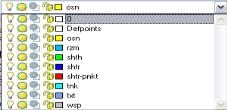 Задание №16Как называется данная область в программе AutoCad?1)Список свойств2)Список стилей3)Список слоев4)Список блоковЗадание №17Какая команда выполнится при нажатии на кнопку?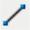 1)прямая2)отрезок3)линейный размер4)параллельный размерЗадание №18Какая команда выполнится при нажатии на кнопку 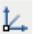 1)ПСК в начале2)Показать ПСК3)Угол4)БиссектрисаЗадание №19Что такое AutoCad?1)Графический редактор2)Электорнная таблица3)Текстовый редактор4)САПР5)База данныхЗадание №20Через какое меню можно установить формат листа?1)Раскрывающиеся меню Формат2)Раскрывающиеся меню Инструменты3)Раскрывающиеся меню Вид4)Контекстное менюПримеры практических работ:Задание: Средствами AutoCad создать чертёж детали: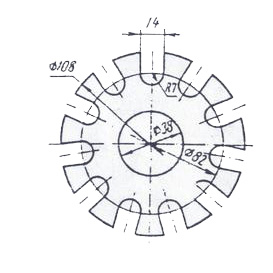 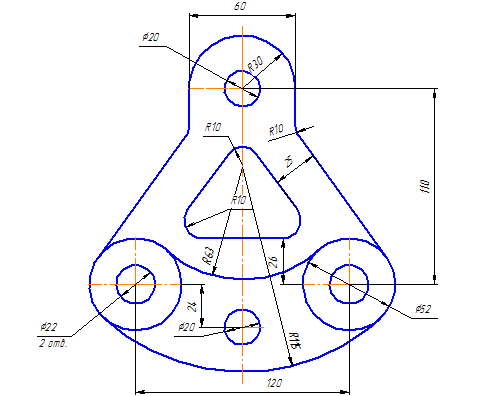 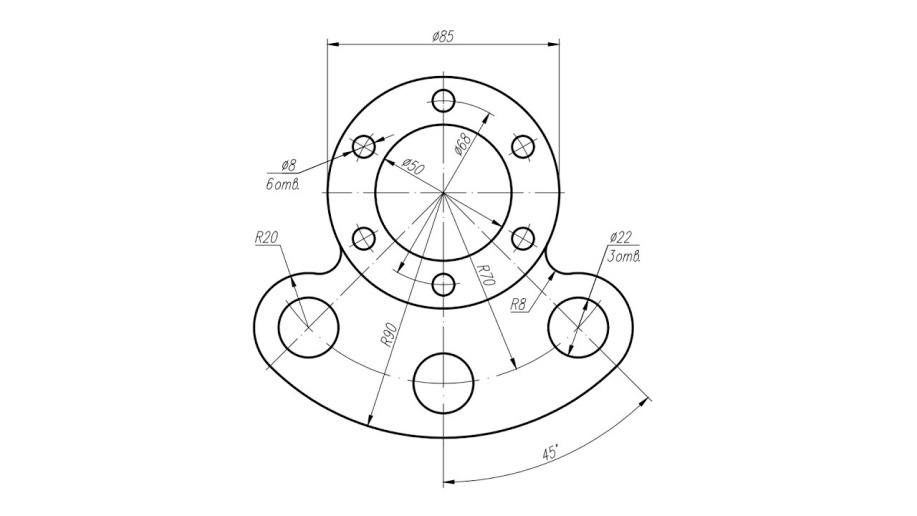 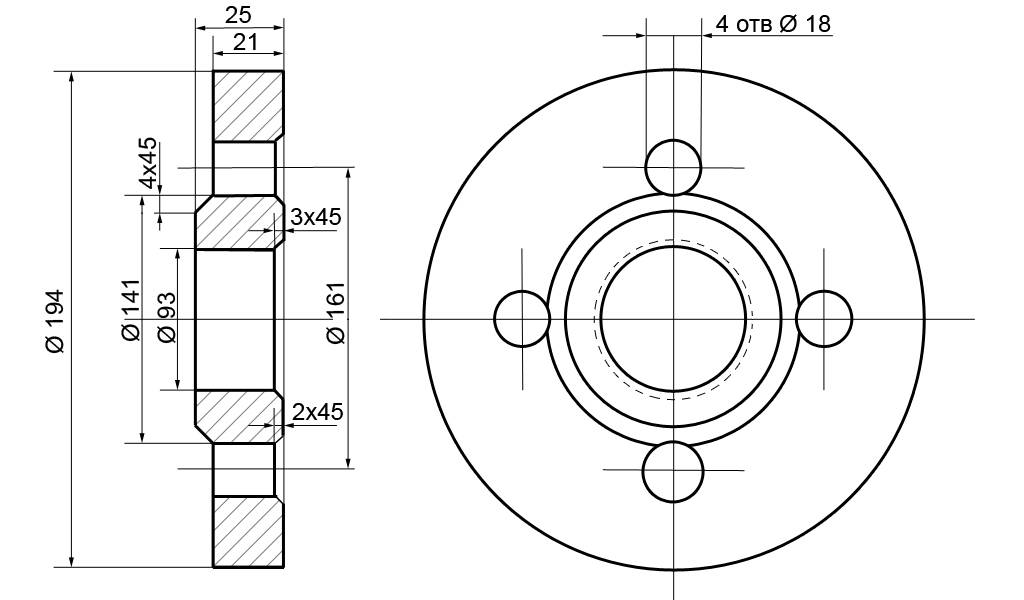 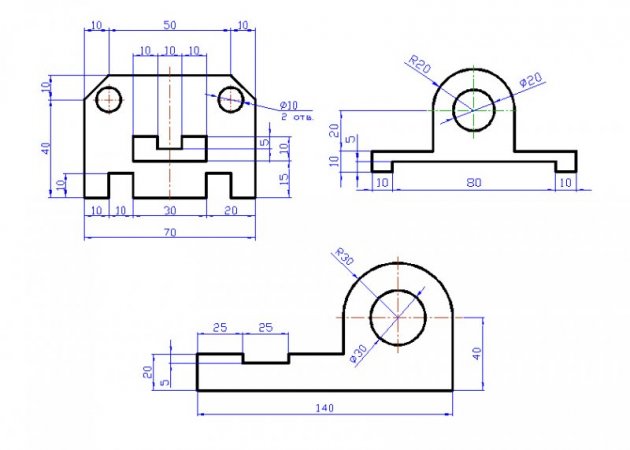 	Задание: Средствами AutoCad создать чертёж: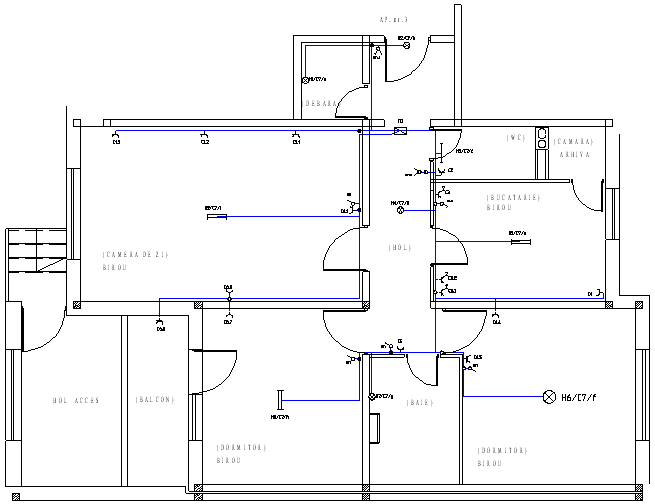 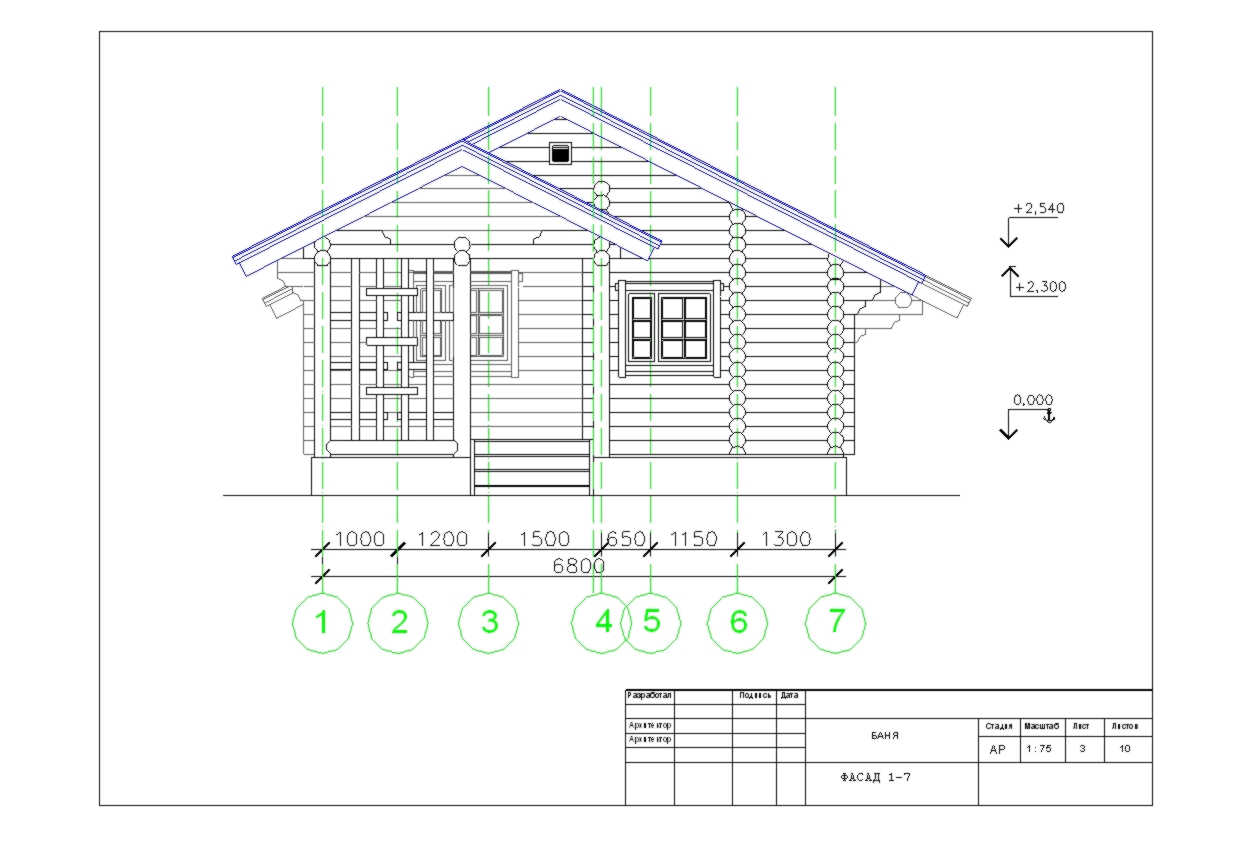 №Название разделовСтраницы1Паспорт комплекта контрольно-оценочных средств41.1Область применения комплекта оценочных средств41.2Результаты освоения учебной дисциплины, подлежащиепроверке42Оценка освоения учебнойдисциплины42.1Формы и методы оценивания42.2Типовые задания для оценки освоения учебнойдисциплины43Контроль и оценка освоения учебной дисциплины по темам (разделам)54Задания текущего контроля11РезультатыобученияПоказатели оценки результата Форма контроля и оценивания Уметь:Самостоятельно определять цели проектирования и ставить задачиОформлять рабочие чертежи и выполнять их редактирование в CAD-системах;Оценка результатов выполнения практической работыИспользовать комплекс средств автоматизации для решения проектных задачПроектировать решения с помощью CAD-систем;Проектировать технологические процессы с использованием баз данных типовых технологических процессов в полуавтоматическом и автоматическом режимах.Оценка результатов выполнения практической работыОформлять проектную документацию в соответствии с требованиями ЕСКД;Выполнение работ различного уровня сложностиОценка результатов выполнения практической работыЗнать:Основные виды САПР по их назначению Специализированные приложения на основе AutoCAD. Приемы по обеспечению точности и быстроты построенийКлассы и виды CAD систем, их возможности и принципы функционирования;Видыоперацийнад 2D объектамиОпрос Содержание учебного материала по программе УДФормы и методыконтроляФормы и методыконтроляФормы и методыконтроляФормы и методыконтроляСодержание учебного материала по программе УДТекущийконтрольТекущийконтрольРубежныйконтрольРубежныйконтрольСодержание учебного материала по программе УДФормаконтроляПроверяемые ОК, ПКФормаконтроляПроверяемые У, ЗРаздел 1. ИтоговаяработаУ1, У2,З 1, З2, З3Тема 1.1. Введение в курс Системы автоматизированного проектирования. Знакомство с программой AutoCADУстный опрос Практическая работа №1 Практическая работа №2 Практическая работа №3ТестированиеОК.01, 04, 09ДК.01Тема 1.2. Приемы по обеспечению точности и быстроты построенийУстный опрос Практическая работа №4Практическая работа №5Практическая работа №6ТестированиеОК.01, 04, 09ДК.01Тема 1.3. Редактирование объектов на чертежеУстный опрос Практическая работа № 4Практическая работа № 7Практическая работа № 8Практическая работа № 9Практическая работа № 10Практическая работа № 11Практическая работа № 12ОК.01, 04, 09ДК.01Тема 1.4. БлокиУстный опрос Практическая работа № 13ОК.01, 04, 09ДК.01Тема 1.5. Штриховка и градиентУстный опрос Практическая работа № 13Практическая работа № 14Самостоятельная работаОК.01, 04, 09ДК.01Тема1.6 Использование слоев на чертежахУстный опрос Практическая работа № 15Практическая работа № 16Практическая работа № 17Самостоятельная работаОК.01, 04, 09ДК.01Тема 1.7. Текст, таблицы, размерыУстный опрос Практическая работа № 18Практическая работа № 19Практическая работа № 20Практическая работа № 21Практическая работа № 22Практическая работа № 23Самостоятельная работаОК.01, 04, 09ДК.01Тема 1.8. Подготовка чертежа к печати и печатьУстный опрос Практическая работа № 24Практическая работа № 25Практическая работа № 26ОК.01, 04, 09ДК.01